Приложение 2 к постановлениюадминистрации города от _____________ № __________СХЕМА размещения рекламных конструкций в зоне особого значения – исторической части города Красноярскапо улице Кирова в Центральном районемасштаб 1:5000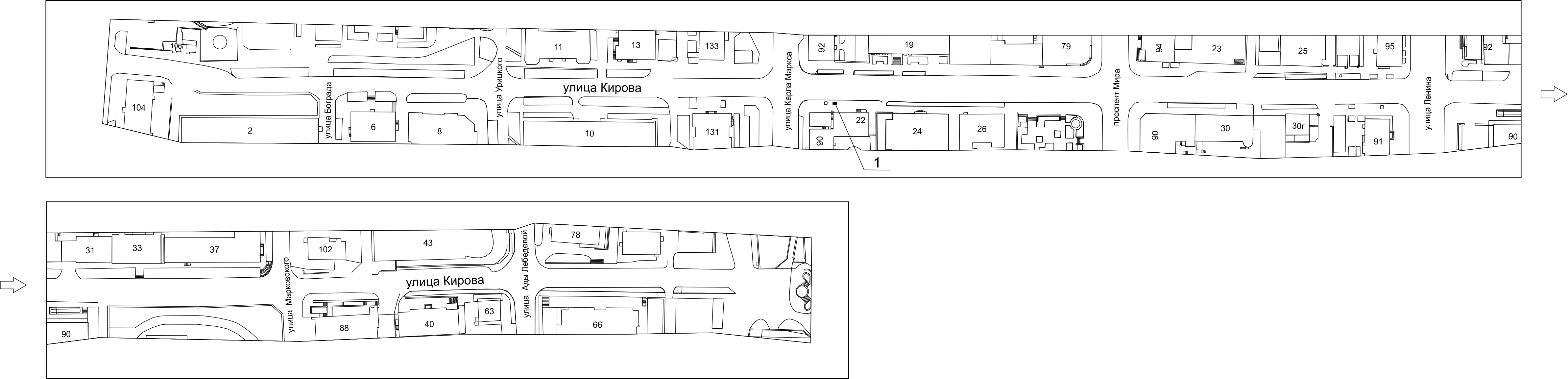 Примечание:Сведения о рекламных местах указываются в паспортах рекламных мест.Номер на схемеАдрес рекламного местаТип конструкции1ул. Кирова, 22щитовая конструкция с размером информационного поля 1,2 м x 1,8 м (пилон)